Электронный выпуск новостей о текущих конкурсах российских и международных фондов и программ(3) 2017СОДЕРЖАНИЕ:РНФ. Гранты 2017-2020 гг для поддержки исследований научных лабораторий мирового уровня (Президентская программа)	3РНФ. Гранты 2018-2020 гг для проведения исследований научными группами под руководством молодых ученых (Президентская программа)	4РНФ. Гранты 2018-2019 гг для проведения инициативных исследований молодыми учеными (Президентская программа исследовательских проектов)	6РНФ. Гранты 2017-2020 гг для поддержки исследований научных лабораторий мирового уровня (Президентская программа)Российский научный фонд извещает о проведении открытого публичного конкурса на получение грантов Российского научного фонда по мероприятию «Проведение исследований научными лабораториями мирового уровня в рамках реализации приоритетов научно-технологического развития Российской Федерации» Президентской программы исследовательских проектов, реализуемых ведущими учеными, в том числе молодыми учеными.Гранты выделяются на проведение фундаментальных научных исследований и поисковых научных исследований в 2017 – 2020 годах с последующим возможным продлением срока выполнения проекта на три года по отраслям знаний, указанным в конкурсной документации:Математика, информатика и науки о системах;Физика и науки о космосе;Химия и науки о материалах;Биология и науки о жизни;Фундаментальные исследования для медицины;Сельскохозяйственные науки;Науки о Земле;Гуманитарные и социальные науки;Инженерные науки.Научное исследование (проект) должно быть направлено на решение конкретных задач в рамках одного из определенных в Стратегии научно-технологического развития Российской Федерации приоритетов научно-технологического развития Российской Федерации:Н1. Переход к передовым цифровым, интеллектуальным производственным технологиям, роботизированным системам, новым материалам и способам конструирования, создание систем обработки больших объемов данных, машинного обучения и искусственного интеллекта. Н2. Переход к экологически чистой и ресурсосберегающей энергетике, повышение эффективности добычи и глубокой переработки углеводородного сырья, формирование новых источников, способов транспортировки и хранения энергии. Н3. Переход к персонализированной медицине, высокотехнологичному здравоохранению и технологиям здоровьесбережения, в том числе за счет рационального применения лекарственных препаратов (прежде всего антибактериальных). Н4. Переход к высокопродуктивному и экологически чистому агро- и аквахозяйству, разработку и внедрение систем рационального применения средств химической и биологической защиты сельскохозяйственных растений и животных, хранение и эффективную переработку сельскохозяйственной продукции, создание безопасных и качественных, в том числе функциональных, продуктов питания. 2 Н5. Противодействие техногенным, биогенным, социокультурным угрозам, терроризму и идеологическому экстремизму, а также киберугрозам и иным источникам опасности для общества, экономики и государства. Н6. Связанность территории Российской Федерации за счет создания интеллектуальных транспортных и телекоммуникационных систем, а также занятия и удержания лидерских позиций в создании международных транспортно-логистических систем, освоении и использовании космического и воздушного пространства, Мирового океана, Арктики и Антарктики. Н7. Возможность эффективного ответа российского общества на большие вызовы с учетом взаимодействия человека и природы, человека и технологий, социальных институтов на современном этапе глобального развития, в том числе применяя методы гуманитарных и социальных наук.В конкурсе могут принимать участие проекты научных коллективов, осуществляющих научные исследования мирового уровня на базе существующих лабораторий (структурных подразделений российских научных организаций, российских образовательных организаций высшего образования, иных организаций, учредительными документами которых предусмотрена возможность выполнения научных исследований, находящихся на территории Российской Федерации международных (межгосударственных и межправительственных) научных организаций, независимо от должности, занимаемой руководителем научного коллектива (далее – руководитель проекта ), его ученой степени и гражданства, организационно-правовой формы и формы собственности организаций, с которыми руководитель проекта и члены научного коллектива состоят в трудовых или гражданско-правовых отношениях.Руководитель проекта должен иметь следующее количество публикаций по тематике проекта в рецензируемых российских и зарубежных научных изданиях, индексируемых в базах данных «Сеть науки» (Web of Science Core Collection) или «Скопус» (Scopus), опубликованных в период с 1 января 2012 года до даты подачи заявки: а) для отраслей знания 01 - 07, 09  – не менее десяти различных публикаций; б) для отрасли знания 08 – не менее пяти различных публикаций.Гранты на реализацию научным коллективом проекта по результатам конкурса предоставляются в распоряжение руководителя проекта на безвозмездной и безвозвратной основе на условиях, предусмотренных Фондом, через организации, на базе которых будут выполняться проекты.Финансовое обеспечение проекта в объеме не менее 32 миллионов рублей в год формируется из гранта Фонда и софинансирования. Требования к форме и источникам софинансирования указаны в конкурсной документации.Размер одного гранта Фонда составляет не более: в 2017 году – 30 миллионов рублей, в 2018 году – 28 миллионов рублей, в 2019 году – 26 миллионов рублей, в 2020 году – 24 миллионов рублей.Руководитель проекта имеет право в качестве руководителя подать только одну заявку для участия в данном конкурсе. Количество проектов, которые могут выполняться на базе одной организации, не ограничивается. Конкурсная документация содержит также иные ограничения на подачу заявок. Не допускается представление в Фонд проекта, аналогичного по содержанию проекту, одновременно поданному на конкурсы Фонда, иных научных фондов или организаций, либо реализуемому в настоящее время за счет средств фондов или организаций, государственного (муниципального ) задания, программ развития, финансируемых за счет федерального бюджета.Условием предоставления гранта является обязательство научного коллектива сделать результаты своих научных исследований общественным достоянием, опубликовав их в рецензируемых российских и зарубежных научных изданиях.Другие условия конкурса указываются в конкурсной документации. Печатные экземпляры заявок представляются в Фонд по адресу: г. Москва, ГСП-2, 109992, ул. Солянка, д. 14, стр. 3 до 12 часов 00 минут (по московскому времени) 28 апреля 2017 года.Результаты конкурса утверждаются правлением Фонда в срок до 10 июля 2017 года и размещаются на сайте Фонда в сети «Интернет».Срок окончания приема заявок:   28 апреля 2017 года, 12:00.Полная информация о конкурсе на сайте РФФИ: http://rscf.ru/ru/contests РНФ. Гранты 2018-2020 гг для проведения исследований научными группами под руководством молодых ученых (Президентская программа)Российский научный фонд извещает о проведении открытого публичного конкурса на получение грантов Российского научного фонда по мероприятию «Проведение исследований научными группами под руководством молодых ученых» Президентской программы исследовательских проектов, реализуемых ведущими учеными, в том числе молодыми учеными.Гранты выделяются на проведение фундаментальных научных исследований и поисковых научных исследований с момента подведения итогов конкурса по 30 июня 2020 года с последующим возможным продлением срока выполнения проекта на один или два года по отраслям знаний, указанным в конкурсной документации:Математика, информатика и науки о системах;Физика и науки о космосе;Химия и науки о материалах;Биология и науки о жизни;Фундаментальные исследования для медицины;Сельскохозяйственные науки;Науки о Земле;Гуманитарные и социальные науки;Инженерные науки.Научное исследование (проект) должно быть направлено на решение конкретных задач в рамках одного из определенных в Стратегии научно-технологического развития Российской Федерации приоритетов научно-технологического развития Российской Федерации:Н1. Переход к передовым цифровым, интеллектуальным производственным технологиям, роботизированным системам, новым материалам и способам конструирования, создание систем обработки больших объемов данных, машинного обучения и искусственного интеллекта. Н2. Переход к экологически чистой и ресурсосберегающей энергетике, повышение эффективности добычи и глубокой переработки углеводородного сырья, формирование новых источников, способов транспортировки и хранения энергии. Н3. Переход к персонализированной медицине, высокотехнологичному здравоохранению и технологиям здоровьесбережения, в том числе за счет рационального применения лекарственных препаратов (прежде всего антибактериальных). Н4. Переход к высокопродуктивному и экологически чистому агро- и аквахозяйству, разработку и внедрение систем рационального применения средств химической и биологической защиты сельскохозяйственных растений и животных, хранение и эффективную переработку сельскохозяйственной продукции, создание безопасных и качественных, в том числе функциональных, продуктов питания. 2 Н5. Противодействие техногенным, биогенным, социокультурным угрозам, терроризму и идеологическому экстремизму, а также киберугрозам и иным источникам опасности для общества, экономики и государства. Н6. Связанность территории Российской Федерации за счет создания интеллектуальных транспортных и телекоммуникационных систем, а также занятия и удержания лидерских позиций в создании международных транспортно-логистических систем, освоении и использовании космического и воздушного пространства, Мирового океана, Арктики и Антарктики. Н7. Возможность эффективного ответа российского общества на большие вызовы с учетом взаимодействия человека и природы, человека и технологий, социальных институтов на современном этапе глобального развития, в том числе применяя методы гуманитарных и социальных наук.В конкурсе могут принимать участие проекты научных коллективов под руководством кандидатов или докторов наук в возрасте до 35 лет включительно на момент истечения срока подачи заявки независимо от должности, занимаемой руководителем проекта, его ученой степени и гражданства, организационно-правовой формы и формы собственности организаций, с которыми руководитель проекта и члены научного коллектива состоят в трудовых или гражданско-правовых отношениях:Руководитель проекта должен иметь следующее количество публикаций по тематике проекта в рецензируемых российских и зарубежных научных изданиях, индексируемых в базах данных «Сеть науки» (Web of Science Core Collection) или «Скопус» (Scopus), опубликованных в период с 1 января 2012 года до даты подачи заявки: а) для отраслей знания 01 - 07, 09 – не менее четырех различных публикаций; б) для отрасли знания 08 – не менее двух различных публикаций.Гранты на реализацию научным коллективом проекта по результатам конкурса предоставляются в распоряжение руководителя проекта на безвозмездной и безвозвратной основе на условиях, предусмотренных Фондом, через российские научные организации, российские образовательные организации высшего образования, иные организации, учредительными документами которых предусмотрена возможность выполнения научных исследований, находящиеся на территории Российской Федерации международные (межгосударственные и межправительственные) научные организации, на базе которых будут выполняться проекты.Размер одного гранта – от 3 (Трех) до 5 (Пяти) миллионов рублей ежегодно (по 30 июня 2018, 2019 и 2020 гг. соответственно).Руководитель проекта имеет право в качестве руководителя подать только одну заявку для участия в данном конкурсе. Количество проектов, которые могут выполняться на базе одной организации, не ограничивается. Конкурсная документация содержит также иные ограничения на подачу заявок.Не допускается представление в Фонд проекта, аналогичного по содержанию проекту, одновременно поданному на конкурсы Фонда, иных научных фондов или организаций, либо реализуемому в настоящее время за счет средств фондов или организаций, государственного (муниципального ) задания, программ развития, финансируемых за счет федерального бюджета.Условием предоставления гранта является обязательство научного коллектива сделать результаты своих научных исследований общественным достоянием, опубликовав их в рецензируемых российских и зарубежных научных изданиях.Другие условия конкурса указываются в конкурсной документации. Печатные экземпляры заявок представляются в Фонд по адресу:г. Москва, ГСП-2, 109992, ул. Солянка, д. 14, стр. 3 до 12 часов 00 минут (по московскому времени) 17 апреля 2017 года.Результаты конкурса утверждаются правлением Фонда в срок до 10 июля 2017 года и размещаются на сайте Фонда в сети «Интернет».Срок окончания приема заявок:  17 апреля 2017 года, 12:00Более подробная информация на сайте фонда: http://rscf.ru/ru/contestsРНФ. Гранты 2018-2019 гг для проведения инициативных исследований молодыми учеными (Президентская программа исследовательских проектов)Российский научный фонд извещает о проведении открытого двухэтапного публичного конкурса на получение грантов Российского научного фонда по мероприятию «Проведение инициативных исследований молодыми учеными» Президентской программы исследовательских проектов, реализуемых ведущими учеными, в том числе молодыми учеными.Гранты выделяются на проведение фундаментальных научных исследований и поисковых научных исследований с момента подведения итогов конкурса по 30 июня 2019 года по отраслям знаний, указанным в конкурсной документации:Математика, информатика и науки о системах;Физика и науки о космосе;Химия и науки о материалах;Биология и науки о жизни;Фундаментальные исследования для медицины;Сельскохозяйственные науки;Науки о Земле;Гуманитарные и социальные науки;Инженерные науки.Научное исследование (проект) должно быть направлено на решение конкретных задач в рамках одного из определенных в Стратегии научно-технологического развития Российской Федерации приоритетов научно-технологического развития Российской Федерации:Н1. Переход к передовым цифровым, интеллектуальным производственным технологиям, роботизированным системам, новым материалам и способам конструирования, создание систем обработки больших объемов данных, машинного обучения и искусственного интеллекта. Н2. Переход к экологически чистой и ресурсосберегающей энергетике, повышение эффективности добычи и глубокой переработки углеводородного сырья, формирование новых источников, способов транспортировки и хранения энергии. Н3. Переход к персонализированной медицине, высокотехнологичному здравоохранению и технологиям здоровьесбережения, в том числе за счет рационального применения лекарственных препаратов (прежде всего антибактериальных). Н4. Переход к высокопродуктивному и экологически чистому агро- и аквахозяйству, разработку и внедрение систем рационального применения средств химической и биологической защиты сельскохозяйственных растений и животных, хранение и эффективную переработку сельскохозяйственной продукции, создание безопасных и качественных, в том числе функциональных, продуктов питания. 2 Н5. Противодействие техногенным, биогенным, социокультурным угрозам, терроризму и идеологическому экстремизму, а также киберугрозам и иным источникам опасности для общества, экономики и государства. Н6. Связанность территории Российской Федерации за счет создания интеллектуальных транспортных и телекоммуникационных систем, а также занятия и удержания лидерских позиций в создании международных транспортно-логистических систем, освоении и использовании космического и воздушного пространства, Мирового океана, Арктики и Антарктики. Н7. Возможность эффективного ответа российского общества на большие вызовы с учетом взаимодействия человека и природы, человека и технологий, социальных институтов на современном этапе глобального развития, в том числе применяя методы гуманитарных и социальных наук.Победителями конкурса становятся участники, признанные в установленном порядке победителями его второго этапа.В конкурсе могут принимать участие проекты исследователей (далее также – руководитель проекта) в возрасте до 33 лет включительно на момент истечения срока подачи конкурсной заявки для участия в первом этапе конкурса, имеющих ученую степень кандидата наук, независимо от должности и гражданства исследователя, организационно-правовой формы и формы собственности организаций, с которыми он состоит в трудовых или гражданско-правовых отношениях.Руководитель проекта должен иметь следующее количество публикаций по тематике проекта в рецензируемых российских и зарубежных научных изданиях, индексируемых в базах данных «Сеть науки» (Web of Science Core Collection) или «Скопус» (Scopus) , опубликованных в период с 1 января 2012 года до даты подачи заявки для участия в первом этапе конкурса: а) для отраслей знания 01 - 07, 09– не менее двух различных публикаций; б) для отрасли знания 08 – не менее одной публикации.Гранты по результатам конкурса предоставляются в распоряжение руководителя проекта на безвозмездной и безвозвратной основе на условиях, предусмотренных Фондом, через российские научные организации, российские образовательные организации высшего образования, иные организации, учредительными документами которых предусмотрена возможность выполнения научных исследований, находящиеся на территории Российской Федерации международные (межгосударственные и межправительственные) научные организации, на базе которых будут выполняться проекты.Размер одного гранта – до 1,5 (Полутора) миллионов рублей ежегодно (по 30 июня 2018 и 2019 гг. соответственно). Если реализация проекта сопряжена со сменой места работы руководителя проекта и его переездом в организацию, находящуюся в ином субъекте Российской Федерации, не граничащим с субъектом Российской Федерации, в котором расположено место работы (основной или по совместительству) и/или жительства руководителя проекта на момент объявления конкурса, размер гранта составляет до 2 (Двух) миллионов рублей ежегодно.Руководитель проекта имеет право в качестве руководителя представить только один проект для участия в данном конкурсе. Количество проектов, которые могут выполняться на базе одной организации, не ограничивается. Конкурсная документация содержит также иные ограничения на подачу заявок.Не допускается представление в Фонд проекта, аналогичного по содержанию проекту, одновременно поданному на конкурсы Фонда, иных научных фондов или организаций, либо реализуемому в настоящее время за счет средств фондов или организаций, государственного (муниципального ) задания, программ развития, финансируемых за счет федерального бюджета.Условием предоставления гранта является обязательство руководителя проекта сделать результаты своих научных исследований общественным достоянием, опубликовав их в рецензируемых российских и зарубежных научных изданиях.Другие условия конкурса указываются в конкурсной документации. Печатные экземпляры заявок для участия в первом и втором этапах конкурса представляются в Фонд по адресу: г. Москва, ГСП-2, 109992, ул. Солянка, д. 14, стр. 3. При этом печатные экземпляры заявок для участия в первом этапе конкурса представляются в Фонд до 12 часов 00 минут (по московскому времени) 6 апреля 2017 года.О проектах, прошедших во второй этап конкурса, времени и дате представления заявок для участия в нем Фонд информирует участников конкурса дополнительно в порядке, установленном в конкурсной документации.Результаты конкурса утверждаются правлением Фонда в срок до 10 июля 2017 года и размещаются на сайте Фонда в сети «Интернет».Срок окончания приема заявок:    6 апреля 2017 года, 12:00.Более подробная информация на сайте фонда: http://rscf.ru/ru/contests____________________________________________________________________________Уважаемые коллеги!Перед отправкой заявки на любой конкурс, ее необходимо зарегистрировать в Информационно-аналитическом отделе Управления научных исследований у Екатерины Алексеевны Богдановой.Подробную информацию о конкурсах, конкурсную документацию, консультации по оформлению заявок Вы можете получить в информационно-аналитическом отделе Управления научных исследований (5 корпус, комн. 303)Информация о конкурсах, грантах, стипендиях, конференциях размещена на веб-странице РГПУ им. А.И. Герцена по ссылке:http://www.herzen.spb.ru/main/nauka/1319113305/Предыдущие номера электронного выпуска Вы можете найти на нашем сайте по адресам:http://mnpk.herzen.spb.ru/?page=metodicsConsalting  или http://www.herzen.spb.ru/main/nauka/1319113305/1319194352/ РГПУ им. А.И. Герцена,Управление научных исследований«Информационно-аналитический отдел»,Тел: 36-44, 36-46E-mail: iao@herzen.spb.ru2017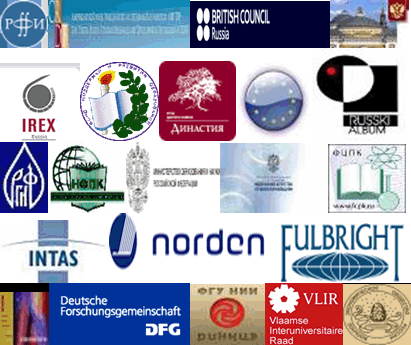 КОНКУРСЫ РОССИЙСКИХ И МЕЖДУНАРОДНЫХ ФОНДОВ И ПРОГРАММ